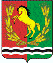 Совет   депутатовмуниципального образования  Алексеевский сельсоветАсекеевского района Оренбургской областиТРЕТЬЕГО  созываРЕШЕНИЕ21.03.2019                                                                                      № 96Об  отчете главы сельсовета о работе муниципального образования Алексеевский  сельсовет за 2018 год Заслушав и обсудив отчет главы сельсовета о работе муниципального  образования Алексеевский сельсовет за 2018  год Совет депутатов решил :1. Утвердить Отчет главы сельсовета Курочкина Сергея Александровича о работе муниципального образования Алексеевский сельсовет за 2018 год  с оценкой «удовлетворительно» согласно приложению.2.   Настоящее решение вступает в силу после обнародования .Глава муниципального образования                                                        С.А.КурочкинПриложение к решению Совета депутатовмуниципального образованияАлексеевский сельсоветОт  21.03.2019 № 96О Т Ч Ё Тглавы сельсовета о работе муниципального образованияАлексеевский сельсовет за 2018 год        В соответствии с требованиями ФЗ от 06.10.2003г «Об общих принципах организации местного самоуправления», Уставом муниципального образования Алексеевский сельсовет  вашему вниманию представляется отчет о результатах работы администрации сельсовета за 2018 год.      К  компетенции  администрации сельсовета относится исполнение полномочий органов местного самоуправления по решению вопросов местного значения муниципального образования и исполнению отдельных государственных полномочий, переданных органам местного самоуправления, Федеральными законами и законами Оренбургской области.      Администрация муниципального образования Алексеевский сельсовет   является территориальным органом муниципального образования «Асекеевский район» . В состав сельсовета входят три населённых пункта: с.Алексеевка, с.Воскресеновка и 1334 км. Численность населения на 31 декабря 2018 года – 238 человек             - Пенсионеров 75 человек;            - Инвалидов 24 человека              - детей школьного возраста 0             - детей дошкольного возраста    9             - многодетных семей -0 Вдов участников ВОВ – 1 человекТружеников  тыла – 6 человек    За 2018 год :Родилось - 2 детейУмерло - 3 человекаПрибыло - 2 человекаУбыло - 6 человек В собственности сельсовета находится здание сельского Дома культуры, в котором размещаются библиотека и администрация сельсовета,  газовая котельная.Бюджет муниципального образования является дотационным, т.е. более 70 % доходов поступает из областного бюджета в виде дотаций, субсидий и субвенций.ОТЧЕТ  ЗА 2018 ГОД   На период 2018 года среднесписочное число работающих по администрации составило 6 человек, среднемесячная заработная плата за истекший отчётный период составила 9,1тыс.руб . Всего за 2018 год по администрации Алексеевского  сельсовета было выплачено заработной платы с начислениями 855,0 рублей.    На функционирование объектов социальной сферы (СДК, библиотека) было израсходовано  708,3 руб.( в том числе межбюджетные трансферты передаваемые по заключенным соглашениям 233,8 .    Весной  и осенью жители села наводили порядок на кладбище, пилили деревья, кустарники, вывозили мусор, косили сорную траву, ремонтировали заборы. В мае были организованы и проведены субботники по уборке территории населённых пунктов ( территория СДК, центра села и  все улицы села очищались в течение пяти днейЖителями села и КФХ большая работа была проведена по приведению в порядок  территории внутри и вокруг  кладбища. Большую помощь в этом нам оказал земляк из Кротовки Фролов Геннадий Михайлович.В летний период администрацией сельсовета была организована и проведена работа по уничтожению амброзии и сорной растительности.  Хотелось бы пожелать, чтобы больше сельчан участвовало в данном мероприятии.    На территории администрации школы нет.            Работа администрации Алексеевского сельсовета осуществляется согласно разработанных и утверждённых  главой администрации Алексеевского сельсовета годового плана работы Совета депутатов и  квартальных  планов работы администрации сельсовета. В 2018 году было проведено - 9 сессий Совета депутатов Алексеевского сельсовета на которых было принято 30 решений . Главой администрации сельсовета было издано 36 постановлений и 31 распоряжение по основной деятельности и 8 распоряжений по личному составу. Копии изданных решений постановлений и распоряжений по основной деятельности были направлены в районную прокуратуру Асекеевского района. За 2018 год проведены  собрания граждан, где рассматривались следующие  вопросы: отчет главы сельсовета,  о санитарном состоянии личных подворий , кладбищ, о вывозе навоза с личных подворий, о поведении во время паводка, о подготовке к летнему и осенне – зимнему пожароопасному периоду.      В администрации сельсовета работает  административная комиссия, за 2018 год   заседания комиссии не проводились.     Главой администрации и специалистом сельсовета ведётся приём граждан по личным вопросам. Все заявления, жалобы и пожелания граждан регистрируются в журнале учёта, далее по итогам рассмотрения и принятия  каких -либо мер в журнале также фиксируется результат работы по данному вопросу.В 2018 году поступило 6 устных обращений от местных граждан письменных обращений не было. Все они были  рассмотрены вовремя и по каждому из них приняты меры.     В целях  повышения уровня знаний населения в плане действующего законодательства, а также сведений о данной территории сельсовет оборудован информационными стендами:    Так же создан свой сайт, где можно получить интересующую информацию.    Главным документом похозяйственного  учёта на селе является похозяйственная книга. На основании этих книг сдаются квартальные отчёты в отдел статистики по населению, по скоту, птице, земле, жилью.    Ежегодный отчёт сдается в центр занятости населения района о гражданах имеющих работу, не имеющих работу, молодёжи и т.д.         На территории Алексеевского сельсовета работает старший  участковый уполномоченный полиции,  с которым налажено тесное взаимодействие администрации. В связи с тем , что участковый работает  на два  ,  он не может постоянно находиться на территории сельсовета и проводить дежурство на массовых мероприятиях. На культурно-массовых мероприятиях организовано дежурство руководителя и специалиста администрации , депутатов сельсовета, членов добровольной народной дружины.       С целью профилактики правонарушений совместно с участковым было проведено ряд бесед с населением  на тему: «Ответственность за уголовные и административные  правонарушения».  Налажено взаимодействие между участковым и инспекцией по делам несовершеннолетних.            Обслуживание  Водопроводных сетей передано  ИП Гарейшину Р.Н.  С ним заключен договор, что влечет за собой дополнительные затраты для администрации :проведение  ежеквартального  анализа воды, что составляет годовую сумму в 40000 руб.     Проведён косметический ремонт памятника.         На территории сельсовета находится 2 магазина, которые обеспечивают население продуктами питания, бытовой химией , посудой и.т.д.     На территории сельсовета имеется один Дом культуры .Коллектив художественной самодеятельности принимает активное участие в районных и зональных смотрах, производят организацию концертно-развлекательных программ при праздновании Новогодних мероприятий, дня 8 марта, дня пожилых людей, Дня Победы, дня Защитников Отечества и т.п. Для обеспечения досуга молодёжи организованы дискотеки, функционирующие два раза в неделю.                 В течение года была проведена значительная работа по усилению противопожарной устойчивости объектов. Все объекты социальной сферы обеспечены средствами первичного пожаротушения, снабжены поэтажными планами эвакуации, рабочий персонал проинструктирован и имеет чёткое представление о необходимых действиях в случае возникновения пожара.         Проведено обучение населения о противопожарном состоянии личных домовладений,   каждому владельцу домовладений  вручены под роспись памятки . Проводится распространение листовок среди населения о соблюдении гражданами мер пожарной безопасности. Также вручали памятки по пожарной безопасности при подворном обходе совместно с участковым под роспись. С семьями, находящимися в зоне социального риска и несовершеннолетними детьми, были  проведены профилактические беседы.Проведена работа по установке дымовых извещателей. Установлено – 8 извещателей.        Согласно номенклатуре дел на 2018 год ведётся вся документация делопроизводства по администрации сельсовета.           При администрации сельсовета в постоянной готовности находится сельский пункт сбора, целью и задачами которого является мобилизация по сигналу тревоги команды из граждан пребывающих в запасе.          За период 2018 года сельсоветом был произведён объём работы по вопросам нормального жизнеобеспечения населения:        Была произведена выдача населению необходимых справок о прописке, о проживании, о принадлежности жилплощади, о собственности скота, земли и т.п.-  177 справок.        Проведена работа по вопросам ведения необходимой документации ВУС, работа с призывниками, военнообязанными в запасе .                Осуществлялась работа по исполнению по нотариальной  документации, такая как:выдача доверенностей всего: 27 доверенностей в том числе:  на получение пенсии , пособий-  9 шт.; выдача доверенностей на оформление имущества   -   18 шт.;          Наряду  с вышеперечисленными работами по хозяйственной  деятельности сельсовета велась каждодневная работа по обеспечению нормального функционирования посёлков (организация пропуска талых вод, водообеспечение населения, работа по уничтожению сорной растительности и т.д).В СДК проведен косметический ремонт крыши. Из-за отсутствия необходимых средств: не проведена пожарная сигнализация в СДК, отсутствует система оповещения населения при чрезвычайных ситуациях.Хотя муниципальным образованием ведётся большая работа по благоустройству, однако у нас имеются и недостатки, на которые мы должны обратить серьёзное внимание в 2019 году, по причине большого количества пустующих домов (45 шт.) , значительная территория остается нескошенной, поэтому задача расширить площадь обкоса территорий (привлечь для этого косарку и владельцев домов), по отдельным критериям добиться лучших результатов, активное участие населения в конкурсе по благоустройству территорий.                                                                                            Работа администрации сельсовета по решению вопросов местного значения осуществляется в постоянном взаимодействии с депутатами сельсовета, с Администрацией района, жителями села, руководителями организаций, расположенных на территории села. Всё что делалось и будет делаться - это всё результат нашей совместной работы и тех людей с которыми мы работаем!!!Все мы понимаем, есть вопросы, которые можно решить сегодня и сейчас, а есть вопросы, которые требуют долговременной перспективы, но работа администрации и всех тех,  кто работает на благо населения, также, как и раньше, будет направлена на решение задач - сделать наше село чистым, процветающим и привлекательным!На 2019 год в плане предусмотрены следующие основные мероприятия:1. Выполнить решение суда:Разработать проект зон санитарной охраны источников водоснабжения2. Продолжить работу по улучшению благоустройства села.РасходыСумма руб.Услуги связи        23,7Услуги по размещению на сайтах39,0Приобретение насос ЭЦВ43Коммунальные услуги (свет,газ, водоснабжение)151,2Ремонт кровли СДК150,0Работы, услуги по содержанию имущества (дератизация -9,7; то газового оборудования -28,; то уличного  освещения-14,1)51,8Очистка от снега83,5Прочие работы и услуги (Обьявление  и информационные услуги в газете, Обучение  по охране  труда)4,0Лабораторные исследование воды-39,0 экспертиза ЗСО-53,092,0Приобретение материальных запасов (ГСМ, канцтовары, хозтовары, стройматериалы)65,2Приобретение ламп для уличного освещения58,0Межбюджетные перечисления СДК109,4Межбюджетные перечисления библиотека52,2Межбюджетные трансферты бухгалтерии72,2З/п  и отчисления  по з/п по Главе339,4З/п и отчисления по Аппарату252З/п и отчисления кочегары, уборщица СДК262,4З/п и отчисления по военкомату27,0По ЗАГС канцтовары1,7ИТОГО1939,4